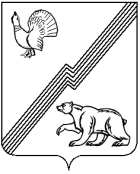 АДМИНИСТРАЦИЯ ГОРОДА ЮГОРСКАХанты-Мансийского автономного округа - ЮгрыПОСТАНОВЛЕНИЕот 28 декабря 2022 года 						                № 2761-п
Об утверждении Порядка формирования и обеспечения спортивныхсборных команд города ЮгорскаВ соответствии с  пунктом 7 части 1 статьи 9 Федерального закона                  от 04.12.2007 № 329-ФЗ «О физической культуре и спорте в Российской Федерации», Уставом города Югорска, в целях обеспечения условий, для развития на территории города Югорска физической культуры и массового спорта:1. Утвердить Порядок формирования и обеспечения спортивных сборных команд города Югорска (приложение).2. Опубликовать постановление в официальном печатном издании города Югорска и разместить на официальном сайте органов местного самоуправления города Югорска.3. Настоящее постановление вступает в силу после его официального опубликования.4. Контроль за выполнением постановления возложить на заместителя главы города Югорска Л.И. Носкову.Исполняющий обязанностиглавы города Югорска	                    				         Д.А. КрыловПриложениек постановлениюадминистрации города. Югорскаот 28 декабря 2022 года №2761-пПорядокформирования и обеспечения спортивных сборных команд муниципального образования город ЮгорскI. Общие положения1.1. Порядок формирования и обеспечения спортивных сборных команд муниципального образования город Югорск (далее - Порядок) разработан в соответствии с Федеральным законом от 06.10.2003 № 131-ФЗ «Об общих принципах организации местного самоуправления в Российской Федерации», пунктом 7 части 1 статьи 9 Федерального закона от 04.12.2007 № 329-ФЗ «О физической культуре и спорте в Российской Федерации», Уставом города Югорска, устанавливает общие принципы и критерии формирования спортивных сборных команд муниципального образования город Югорск (далее - сборные команды) по различным видам спорта, включенным во Всероссийский реестр видов спорта, финансовое обеспечение участия сборных команд города Югорска в мероприятиях, проводимых за пределами муниципального образования, а также регулирует вопросы обеспечения сборных команд.1.2. Сборные команды - коллективы спортсменов различных возрастных групп, тренеров и иных специалистов в области физической культуры и спорта, которые формируются для подготовки к официальным физкультурным мероприятиям и спортивным мероприятиям и участию в них от имени муниципального образования город Югорск.II. Цель и задачи формирования сборных команд2.1. Целью формирования сборных команд является создание конкурентоспособных команд по различным видам спорта для участия в официальных физкультурных мероприятиях и спортивных мероприятиях различного ранга  и делегирования лучших спортсменов в спортивные сборные команды Ханты-Мансийского автономного округа - Югры и Российской Федерации по видам спорта.2.2. Задачи формирования сборных команд:2.2.1. Подготовка и успешное выступление на спортивных мероприятиях.2.2.2. Повышение спортивного престижа  города Югорска среди городов и субъектов Российской Федерации.2.2.3. Совершенствование мастерства ведущих спортсменов города Югорска.2.2.4. Вовлечение подрастающего поколения в систематические занятия физической культурой и спортом. III. Состав и порядок формирования сборных команд3.1. Составы сборных команд формируются по видам спорта, включенным во Всероссийский реестр видов спорта (за исключением национальных, военно-прикладных и служебно-прикладных видов спорта).3.2. Сборные команды формируются по двум составам - основной состав и резервный состав.3.3. Кандидатом в основной состав сборной команды может стать спортсмен, показывающий стабильно высокие результаты на официальных спортивных мероприятиях, победитель первенств и чемпионатов города Югорска, победитель и призер региональных, межрегиональных, всероссийских и международных спортивных мероприятий.3.4. Кандидатом в резервный состав сборной команды может стать спортсмен, регулярно занимающийся физической культурой и спортом, обладающий потенциалом для дальнейшего спортивного совершенствования, призер официальных спортивных мероприятий города Югорска. В случае если спортивные соревнования по соответствующему виду спорта в текущем году с его участием не проводились, то кандидатом в резервный состав сборной команды можно стать по итогам отбора на тренировочных мероприятиях.3.5. Кандидатом в состав сборной команды по адаптивным видам спорта может стать спортсмен, регулярно занимающийся физической культурой и спортом, имеющий высокую спортивную подготовку, победитель или призер официальных спортивных мероприятий по соответствующей спортивной дисциплине адаптивного вида спорта                  (спорт глухих, спорт слепых, спорт лиц с поражением опорно-двигательного аппарата, спорт лиц с интеллектуальными нарушениями).3.6. Каждый спортсмен может стать кандидатом в состав сборной команды по разным видам спорта.3.7. Приоритет для включения в состав сборной команды отдается спортсмену, показавшему наивысший результат в официальных спортивных мероприятиях текущего года.3.8. Численный состав сборной команды определяется в срок, установленный Порядком, исходя из численного состава допуска команды              к вышестоящим спортивным мероприятиям.3.9. Возрастные группы сборных команд определяются в соответствии          с Единой всероссийской спортивной классификацией, утвержденной в порядке, установленном законодательством Российской Федерации, правилами соревнований по виду спорта.3.10. В составы сборных команд включаются:3.10.1. Спортсмены, являющиеся гражданами Российской Федерации, имеющие регистрацию по месту жительства в муниципальном образовании город Югорск, показавшие в текущем году высокие спортивные результаты на официальных спортивных мероприятиях, регулярно занимающиеся физической культурой и спортом, способные к достижению высоких спортивных результатов.3.10.2. Тренеры и иные специалисты в области физической культуры       и спорта, принимающие непосредственное участие в подготовке спортсменов -кандидатов в составы сборных команд.3.11. Составы сборных команд действуют с 1 июня текущего года            по 31 мая последующего года - для зимних видов спорта, с 1 января                   по 31 декабря текущего года - для летних видов спорта.3.12. Списки кандидатов в составы спортивных сборных команд ежегодно формируются муниципальным учреждением, подведомственным            управлению социальной политики администрации города (далее – муниципальное учреждение), организациями, осуществляющими деятельность в области физической культуры и спорта в соответствии с уставной деятельностью, спортивными федерациями с учетом уровня развития соответствующего вида спорта в городе Югорске и направляются                   в адрес управления социальной политики администрации города (далее - управление) в срок до 1 декабря текущего года по форме согласно приложению к настоящему Порядку.3.13. Списки спортивных сборных команд города Югорска ежегодно формируются управлением по форме согласно приложению к настоящему Порядку и утверждаются приказом начальника управления в срок не позднее 25 декабря текущего года на очередной год.3.14. Списки спортивных сборных команд по игровым видам спорта утверждаются на спортивный сезон. Списки сборных команд по остальным видам спорта утверждаются на календарный год.3.15. Основанием для отказа во включении в списки сборных команд    является представление списков кандидатов в составы сборных команд с нарушением требований, указанных в пунктах 3.3-3.5 настоящего Порядка.3.16. Внесение изменений в утвержденные списки сборных команд осуществляется по предложениям муниципального учреждения, организаций, осуществляющих деятельность в области физической культуры и спорта, спортивных федераций, оформленным в соответствии с приложением к настоящему Порядку, не более одного раза в месяц.3.17. По результатам рассмотрения предложений о внесении изменений          в утвержденные списки сборных команд (далее - предложения) управление вносит соответствующие изменения либо отказывает во внесении изменений             в утвержденные списки сборных команд.3.18. Основания для отказа во внесении изменений в утвержденные списки сборных команд:3.18.1. Представление предложений, оформленных с нарушением установленных Порядком условий.3.18.2. Наличие в представленных предложениях недостоверной или           искаженной информации.3.19. В случае письменного отказа спортсмена от вхождения в состав сборной команды или его отчисления из состава сборной команды управление в срок до 30 календарных дней принимает решение о включении в состав сборной команды следующего по очередности кандидата                           (в соответствии с результатами выступлений спортсменов в первенствах и чемпионатах города Югорска или других официальных спортивных мероприятиях).IV. Права и обязанности членов сборных команд4.1. Члены сборных команд имеют право:4.1.1. Участвовать в тренировочных мероприятиях и спортивных мероприятиях.4.1.2. Пользоваться на безвозмездной основе спортивными сооружениями, спортивным оборудованием и инвентарем, спортивной и парадной формой.4.1.3. Получать спортивную и парадную форму.4.1.4. Быть представленными в установленном порядке к получению спортивных разрядов и спортивных званий при выполнении норм и требований Единой всероссийской спортивной классификации, а также к награждению дипломами и грамотами, другими наградами за высокие спортивные достижения в соответствии с законодательством Российской Федерации и муниципальными правовыми актами.4.2. Члены сборной команды обязаны:4.2.1. Достойно представлять муниципальное образование город Югорск на спортивных мероприятиях.4.2.2. Участвовать в спортивных мероприятиях, повышать свое спортивное мастерство.4.2.3. Выполнять индивидуальные планы подготовки, тренировочные и соревновательные задания, требования и рекомендации тренерского состава, врачей.4.2.4. Участвовать в тренировочных мероприятиях.4.2.5. Соблюдать требования безопасности во время участия в физкультурных мероприятиях, спортивных мероприятиях, тренировочных мероприятиях и при нахождении на объектах спорта.4.2.6. Не использовать допинговые средства и (или) методы, в установленном порядке соблюдать прохождение обязательного допингового контроля.4.2.7. Соблюдать этические нормы в области спорта.4.2.8.Соблюдать положения (регламенты) о физкультурных мероприятиях и спортивных мероприятиях, в которых они принимают участие, и требования организаторов таких мероприятий.4.2.9. Соблюдать санитарно-гигиенические, медицинские требования, регулярно проходить медицинские обследования в целях обеспечения безопасности занятий спортом для здоровья.4.3. Вопросы нарушения спортивной дисциплины членом сборной команды рассматриваются на тренерском совете учреждения, представившего спортсмена.4.4. Член сборной команды может быть отчислен из состава сборной       команды за систематическое невыполнение индивидуального плана и установленных нормативов, применение запрещенных препаратов (допинга) по представлению тренерского совета в адрес начальника управления.V. Организация работы сборных команд5.1. Руководство сборной командой по соответствующему виду спорта           на правах единоначалия осуществляет старший тренер, который назначается приказом учреждения.5.2. Старший тренер несет ответственность за уровень подготовки                  к выступлениям на спортивных мероприятиях членов сборной команды, реализацию планов подготовки, организацию тренировочных мероприятий и участие в спортивных мероприятиях, а также за воспитательную работу и психологический климат в сборной команде.5.3. Старший тренер возглавляет тренерский совет. Тренерский совет            избирается из числа тренеров и других лиц для выработки генеральной стратегии в методике подготовки членов сборной команды к выступлениям на спортивных мероприятиях.5.4. Личный тренер члена сборной команды может быть включен в состав сборной команды на период централизованной подготовки и участия в спортивных мероприятиях.5.5. Тренеры сборных команд имеют право: 5.5.1. На обеспечение их условиями, предусмотренными в пункте 6.3 настоящего Порядка.5.5.2. Быть представленными к наградам за высокие спортивные достижения спортсменов, на присвоение званий, награждение знаками отличия, дипломами и грамотами.5.6. Тренеры сборных команд обязаны:5.6.1. Постоянно повышать свою профессиональную квалификацию.5.6.2. Обеспечивать современный организационный и методический уровень тренировочного процесса, оперативное и перспективное планирование на основе анализа прошедших этапов подготовки и участия в спортивных мероприятиях сборной команды и отдельных спортсменов.5.6.3. Стремиться к поступательному совершенствованию мастерства спортсменов, избегая форсирования спортивной формы спортсменов.5.6.4. Стремиться к завоеванию сборными командами медалей на спортивных мероприятиях.5.6.5. Своим личным примером стремиться к созданию в сборной команде атмосферы товарищества, делового соперничества, уважительного отношения к обслуживающему персоналу сборной команды, судьям, зрителям.5.6.6. Накапливать и передавать опыт в сфере методики подготовки и достижений научно-методического и медико-биологического обеспечения новым поколениям тренеров и спортсменов сборных команд.VI. Обеспечение сборных команд6.1. Под обеспечением сборных команд понимается обеспечение их подготовки к официальным спортивным мероприятиям и их участия в официальных спортивных мероприятиях, в том числе обеспечение спортивной экипировкой, инвентарем, финансовое, материально-техническое, научно-методическое, медицинское обеспечение.6.2. Обеспечение сборных команд осуществляется за счет различных           источников финансирования, в том числе за счет средств бюджета города Югорска, бюджета Ханты-Мансийского автономного округа - Югры, организаций, не являющихся муниципальными учреждениями, добровольных пожертвований физических и юридических лиц, иных источников, не запрещенных законодательством Российской Федерации.Расходы на обеспечение спортивных команд за счет средств бюджета города Югорска осуществляются в пределах бюджетных ассигнований, предусмотренных решением Думы города Югорска о бюджете города Югорска на очередной финансовый год и на плановый период на реализацию муниципальной программы города Югорска «Развитие физической культуры и спорта».6.3. Обеспечение сборных команд включает:6.3.1. Оплату проезда до места проведения официальных спортивных мероприятий и обратно.6.3.2. Оплату провоза спортивного инвентаря.6.3.3. Оплату питания в пути.6.3.4. Оплату питания в дни проведения официальных спортивных мероприятий и тренировочных мероприятий по подготовке к ним.6.3.5. Оплату проживания в местах проведения официальных спортивных мероприятий.6.3.6. Обеспечение парадной и спортивной формой (летние и зимние виды спорта) в период проведения тренировочных мероприятий и участия в официальных спортивных мероприятиях.6.3.7. Аренду спортивных сооружений, спортивного оборудования, инвентаря в период проведения тренировочных мероприятий.6.3.8. Обеспечение питьевого режима во время проведения официальных физкультурных мероприятий и спортивных мероприятий.6.3.9. Аренду автотранспорта (кроме такси) в период проведения тренировочных мероприятий и участия в официальных спортивных мероприятиях.Продолжительность периода проведения тренировочных мероприятий       по видам спорта не должна превышать более 21 календарного дня.6.4. Авансирование расходов на оплату членам спортивной сборной команды проезда до места проведения официальных спортивных мероприятий и обратно, оплату провоза спортивного инвентаря, оплату питания в пути, оплату питания в дни проведения официальных спортивных мероприятий, оплату проживания в местах проведения официальных спортивных мероприятий производит учреждение, в котором сформирована сборная команда по соответствующему виду спорта, в размере до 100% работникам (подотчетным лицам), состоящим в трудовых отношениях с работодателем, на основании приказа руководителя учреждения, сметы расходов и списка сборной команды.Авансирование расходов на оплату членам спортивной сборной команды, сформированной не муниципальным учреждением мероприятий, указанных в абзаце первом  настоящего пункта, производит муниципальное учреждение,  определенное приказом управления.6.5. Объем расходов на обеспечение сборной команды определяется            в соответствии с муниципальным правовым актом, утверждающим нормы расходов при проведении и участии в официальных физкультурных мероприятиях и спортивных мероприятиях, а также календарным планом физкультурных мероприятий и спортивных мероприятий города Югорска на очередной финансовый год. Приложениек Порядку формирования и обеспечения спортивных сборных командмуниципального образования город ЮгорскСПИСОКкандидатов в состав спортивной сборной командымуниципального образования город Югорск по ________________________________________ на 20 _____ год(наименование вида спорта)Тренеры и специалисты, работающие с командой:ОСНОВНОЙ СОСТАВМужчины, женщины:Юниоры, юниорки (возраст в соответствии с Единой всероссийской спортивной классификацией):Юноши, девушки (возраст в соответствии с Единой всероссийской спортивной классификацией):РЕЗЕРВНЫЙ СОСТАВМужчины, женщины:Юниоры, юниорки (возраст в соответствии с Единой всероссийской спортивной классификацией):Юноши, девушки (возраст в соответствии с Единой всероссийской спортивной классификацией):№п/пФамилия, имя, отчествоДата рожденияСпортивное или почетное спортивное званиеДолжностьСпортивная дисциплина или группа дисциплинОсновное место работы(организация)1234567№п/пВид программыФамилия, имя, отчествоПол,дата рожденияСпортивный разряд или почетное спортивное званиеНаименование организацииЛичный тренерВысший результат сезона12345678№п/пВид программыФамилия, имя, отчествоПол,дата рожденияСпортивный разряд или почетное спортивное званиеНаименование организацииЛичный тренерВысший результат сезона12345678№п/пВид программыФамилия, имя, отчествоПол,дата рожденияСпортивный разряд или почетное спортивное званиеНаименование организацииЛичный тренерВысший результат сезона12345678№п/пВид программыФамилия, имя, отчествоПол,дата рожденияСпортивный разряд или почетное спортивное званиеНаименование организацииЛичный тренерВысший результат сезона12345678№п/пВид программыФамилия, имя, отчествоПол,дата рожденияСпортивный разряд или почетное спортивное званиеНаименование организацииЛичный тренерВысший результат сезона12345678№п/пВид программыФамилия, имя, отчествоФамилия, имя, отчествоФамилия, имя, отчествоПол,дата рожденияСпортивный разряд или почетное спортивное званиеСпортивный разряд или почетное спортивное званиеСпортивный разряд или почетное спортивное званиеНаименование организацииЛичный тренерЛичный тренерВысший результат сезонаВысший результат сезона12333455567788Руководитель (директор)организации, учрежденияРуководитель (директор)организации, учрежденияРуководитель (директор)организации, учреждения(подпись)(подпись)(подпись)(фамилия, имя, отчество)(фамилия, имя, отчество)(фамилия, имя, отчество)(дата)